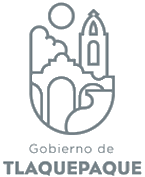 DIRECCIÓN JURÍDICA DE OBRAS PÚBLICASAGENDA DE ACTIVIDADES DE JULIO DE 2021.1 Actividades normales de oficina.1 Medida Cautelar, Acta de Investigación.1 Cumplimiento de Sentencia.2 Actividades normales de oficina.1 Informe previo, 9° DMACT.3 Fin de semana.4 Fin de semana.5Actividades normales de oficina.1 Cumplimiento de Sentencia 1° Sala.6Actividades normales de oficina.1 Contestación de Demanda 5° Sala.1 Acta de Investigación, Comisión Estatal de Derechos Humanos Jalisco.Informe de Actividades de mayo, Unidad de1 Requerimiento de la Unidad de Transparencia7Actividades normales de oficina.Comisión Técnica de Asignación de Contratos. 10:00am.8 Actividades normales de oficina.1 Informe previo, 5° DMACT.9Actividades normales de oficina.1 Informe PRODEUR.1 Informe y Requerimiento, Acta de Investigación, Comisión Estatal de Derechos Humanos Jalisco.1 Contestación de Demanda, 5° Sala. 1 Requerimiento de la Unidad de Transparencia.10 Fin de semana.11 Fin de semana.12 Actividades normales de oficina.1 Informe de Ley, Comisión Estatal de Derechos Humanos Jalisco.1 Requerimiento de la Unidad de Transparencia.13 Actividades normales de oficina.1 Informe Justificado 16° DMACT.1 Requerimiento, Comisión Estatal de Derechos Humanos Jalisco.1 Informe PRODEUR.14Actividades normales de oficina.1 Audiencia Constitucional, 13° DMACT1 Informe Justificado 9° DMACT.1 Medida Cautelar, Acta de Invasión.15Actividades normales de oficina.1 Requerimiento de Documentos 4° DMACT.2 Informe Justificado.16 Actividades normales de oficina.1 Medida Cautelar, Acta de Invasión.1 Requerimiento de la Unidad de Transparencia.17Fin de semana.18 Fin de semana.19 Actividades normales de oficina.1 Informe de Ley, Comisión Estatal de Derechos Humanos Jalisco.Comisión Técnica de Asignación de Contratos. 10:00am.20 Actividades normales de oficina.1 Ejecución de Sentencia.21 Actividades normales de oficina.1 Requerimiento de la Unidad de Transparencia.22Actividades normales de oficina.1 Informe Justificado 5° DMACT.23Actividades normales de oficina.Comisión Técnica de Asignación de Contratos. 10:00am.24Fin de semana.25 Fin de semana.26 Actividades normales de oficina.1 Contestación de Demanda, 3° Sala. 1 Requerimiento de la Unidad de Transparencia27Actividades normales de oficina.1 Audiencia Constitucional, 13° DMACT.1 Informe previo, 19° DMACT.28 Actividades normales de oficina.29Actividades normales de oficina.30Actividades normales de oficina.31Fin de semana.